                                                  УКРАЇНАПАВЛОГРАДСЬКА   МІСЬКА  РАДАДНІПРОПЕТРОВСЬКОЇ  ОБЛАСТІ(43 сесія VІІІ скликання)РІШЕННЯвід 19.09.2023р. 		                                                   №1233-43/VIIIПро продаж земельної ділянкинесільськогосподарського призначення,яка розташована на вул.Верстатобудівників будинок 9аКеруючись п.34 ч.1 ст.26 Закону України „Про місцеве самоврядування в Україні”, ст.ст.12,127,128,134 Земельного кодексу України, Законом України «Про оцінку земель», розглянувши заяву громадянина  Довганенка О.В., міська рада                                                      ВИРІШИЛА:1. Погодити звіт про експертну грошову оцінку вартості земельної ділянки несільськогосподарського призначення, на якій розташовано об’єкт нерухомого майна,                 в м.Павлограді на вул.Верстатобудівників будинок 9а, що знаходиться в оренді                                          у громадянина Довганенка Олексія Вячеславовича.2. Затвердити вартість земельної ділянки на вул.Верстатобудівників будинок 9а, площею 0,1497 га, що знаходиться в оренді у гр.Довганенко О.В., в сумі 613 000,00 грн. (шістсот тринадцять тисяч грн. 00 коп.). 3. Продати у власність гр. Довганенку Олексію Вячеславовичу (ідентифікаційний номер хххххххххх) земельну ділянку несільськогосподарського призначення, на                                вул.Верстатобудівників будинок 9а, площею 0,1497 га, кадастровий номер 1212400000:03:018:0178, для розміщення магазину та автостоянки, вид цільового призначення земель (КВЦПЗ) - 03.07 (для будівництва та обслуговування будівель торгівлі), за ціною 613 000,00 грн. (шістсот тринадцять тисяч грн. 00 коп.) шляхом укладання договору                 купівлі-продажу у порядку, визначеному чинним законодавством. 4. Доручити міському голові Анатолію Вершині укласти від імені міської ради договір купівлі-продажу земельної ділянки зазначеної в п.3 даного рішення.5. Зобов’язати  покупця внести протягом 30 календарних днів з моменту державної реєстрації договору купівлі-продажу вартість земельної ділянки з урахуванням суми авансового внеску 25 305,80 грн. (двадцять п’ять тисяч триста п’ять грн. 80 коп.),                           яка зараховується до ціни продажу земельної ділянки.6. Витрати пов’язані з укладанням договору купівлі-продажу, нотаріального посвідчення, тощо покласти на покупця земельної ділянки.7. До реєстрації права власності на земельну ділянку  гр.Довганенку О.В. сплачувати орендну плату в розмірах і порядку передбачених умовами договору оренди та чинним законодавством України.8. Дія договору оренди земельної ділянки від 18.09.2019 року зареєстрованого за №33960802 припиняється  з дати  державної реєстрації договору купівлі-продажу зазначеної земельної ділянки у власність.9. Відповідальність щодо виконання даного рішення покласти на начальника відділу земельно-ринкових відносин.10. Загальне керівництво по виконанню даного рішення покласти на заступника міського голови за напрямком роботи.11. Контроль за виконанням рішення покласти на постійну депутатську комісію                                з питань екології, землеустрою, архітектури, генерального планування та благоустрою.Міський голова	      	                                                                            Анатолій ВЕРШИНА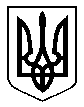 